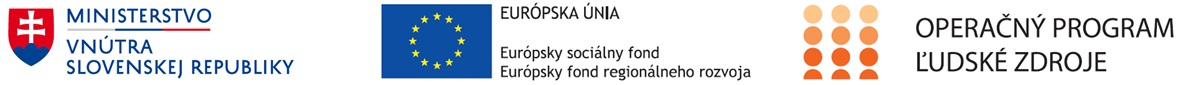 NÁZOV PROJEKTUKomplexné nakladanie s odpadmi v obci Nižný LánecSTRUČNÝ OPIS PROJEKTUObci Nižný Lánec bola schválená Žiadosť o nenávratný finančný príspevok k projektu „Komplexné nakladanie s odpadmi v obci Nižný Lánec“ v rámci Operačného programu Ľudské zdroje, Prioritná os 6 -Technická vybavenosť v obciach s prítomnosťou marginalizovaných rómskych komunít, konkrétny cieľ 6.1.1 Rast počtu rómskych domácností s prístupom k zlepšeným podmienkam bývania.Cieľom realizácie projektu je vybudovanie, resp. dobudovanie systému zberu a odvozu komunálneho odpadu v obci a zvýšenie počtu rómskych domácností s prístupom k zlepšeným podmienkam bývania vybudovaním a vybavením stojiska pre kontajnery na komunálny odpad, vybudovaním zberného dvora a obstaraním obslužných zariadení na nakladanie s odpadmi na novovybudovanom zbernom dvore. Realizáciou týchto opatrení sa zabráni vzniku vytvárania nelegálnych skládok komunálneho odpadu ohrozujúcich životné prostredie a následne aj zdravotný stav občanov žijúcich v ich okolí. „Tento projekt sa realizuje vďaka podpore z Európskeho fondu regionálneho rozvoja v rámci Operačného programu Ľudské zdroje“www.esf.gov.sk	 www.minv.sk